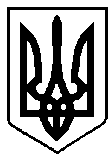 ВАРАСЬКА МІСЬКА РАДА32 сесія VIII скликанняР І Ш Е Н Н Я04.04.2023			 	              м.Вараш		     	№1894-РР-VIIIПро внесення змін до бюджетуВараської міської територіальної громади на 2023 рік (1753200000) код бюджетуКеруючись Бюджетним кодексом України, Законом України «Про місцеве самоврядування в Україні», беручи до уваги пропозиції головних розпорядників бюджетних коштів, Вараська міська рада В И Р І Ш И Л А:Внести зміни до рішення Вараської міської ради  від  21.12.2022  №1782-РР-VIII «Про бюджет Вараської міської територіальної громади на 2023 рік» зі змінами, внесеними рішеннями міської ради від 19.01.2023 № 1787-РР-VIII, від 09.02.2023 №1799-РР-VIII, від 10.03.2023 №1854-РР-VIII  «Про внесення змін до бюджету Вараської міської територіальної громади на 2023 рік», а саме:Затвердити зміни до бюджетних призначень головним розпорядникам коштів бюджету Вараської міської територіальної громади на 2023 рік у розрізі відповідальних виконавців за бюджетними програмами згідно з додатком 1 до цього рішення.Затвердити зміни до міжбюджетних трансфертів на 2023 рік згідно з додатком 2 до цього рішення.Затвердити зміни до розподілу витрат бюджету Вараської міської територіальної громади на реалізацію місцевих/регіональних програм у 2023 році згідно з додатком 3 до цього рішення. Затвердити обсяг видатків загального фонду бюджету Вараської міської територіальної громади на 2023 рік в сумі  939 446 096,37 грн. Додатки 1-3 до цього рішення є його невід’ємною частиною.Відділу забезпечення діяльності ради забезпечити опублікування цього рішення. Контроль за виконанням цього рішення покласти на першого заступника міського голови та заступників міського голови з питань діяльності виконавчих органів ради відповідно до розподілу функціональних обов’язків. Міський голова                                        Олександр МЕНЗУЛ